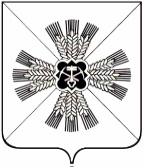 КЕМЕРОВСКАЯ ОБЛАСТЬАДМИНИСТРАЦИЯ ПРОМЫШЛЕННОВСКОГО МУНИЦИПАЛЬНОГО ОКРУГАПОСТАНОВЛЕНИЕот «03» августа 2021 г. № 1407-Ппгт. ПромышленнаяО внесении изменений в постановление администрации Промышленновского муниципального района от 13.09.2019 № 1105-П «Об утверждении состава комиссии по делам несовершеннолетних и защите их прав администрации Промышленновского муниципального района» (в редакции постановления от 10.11.2019 № 1419-П)В соответствии с Законом Кемеровской области – Кузбасса от 05.08.2019 № 68-ОЗ «О преобразовании муниципальных образований» и в связи с кадровыми изменениями:1. Внести в постановление администрации Промышленновского муниципального района от 13.09.2019 № 1105-П «Об утверждении состава  комиссии по делам несовершеннолетних и защите их прав администрации Промышленновского муниципального района» (в редакции постановления от 10.11.2019 № 1419-П) следующие изменения:1.1. Утвердить состав комиссии по делам несовершеннолетних и защите их прав администрации Промышленновского муниципального округа согласно приложению к настоящему постановлению;1.2. В наименование по тексту слово «район» заменить словом «округ».2. Контроль за исполнением настоящего постановления возложить на первого заместителя главы Промышленновского муниципального округа               С.А. Федарюк.3. Постановление подлежит размещению на официальном сайте администрации Промышленновского муниципального округа в сети Интернет.4. Постановление вступает в силу со дня подписания.                                 Глава Промышленновского муниципального округа                                   Д.П. Ильин Исп. А.А. Богданов тел. 71268                        Приложениек постановлениюадминистрации Промышленновскогомуниципального округаот                    _ № _____Состав комиссии по делам несовершеннолетних и защите их прав администрации Промышленновского муниципального округаПредседатель комиссии:Федарюк Сергей Анатольевичпервый заместитель главы    Промышленновского  муниципального округапервый заместитель главы    Промышленновского  муниципального округаЗаместители председателя комиссии:Мясоедова Татьяна Васильевнаначальник Управления образования администрации Промышленновского муниципального округа начальник Управления образования администрации Промышленновского муниципального округа Коровина Оксана ВикторовнаСекретарь комиссии:начальник Управления социальной защиты населения администрации Промышленновского муниципального округаначальник Управления социальной защиты населения администрации Промышленновского муниципального округаБогданов Алексей Анатольевич Члены комиссии:главный специалист - секретарь комиссии по делам несовершеннолетних и защите их прав администрации Промышленновского муниципального округа главный специалист - секретарь комиссии по делам несовершеннолетних и защите их прав администрации Промышленновского муниципального округа Антонова Наталья Валентиновназаместитель начальника отдела             – начальник отделения (по делам несовершеннолетних) отдела участковых уполномоченных полиции и по делам несовершеннолетних Отдела МВД России по Промышленновскому муниципальному округу       (по согласованию)заместитель начальника отдела             – начальник отделения (по делам несовершеннолетних) отдела участковых уполномоченных полиции и по делам несовершеннолетних Отдела МВД России по Промышленновскому муниципальному округу       (по согласованию)Арсентьева Татьяна Николаевнарайонный педиатр ГБУЗ КО «Промышленновская районная больница» (по согласованию)районный педиатр ГБУЗ КО «Промышленновская районная больница» (по согласованию)Горбунов Владимир Викторовичзаместитель начальника ОГИБДД Отдела МВД России по Промышленновскому муниципальному округу (по согласованию)заместитель начальника ОГИБДД Отдела МВД России по Промышленновскому муниципальному округу (по согласованию)Запорощенко Евгения Владимировназаведующая отделением помощи семье и детям МБУ «Комплексный центр социального обслуживания населения» (по согласованию)заведующая отделением помощи семье и детям МБУ «Комплексный центр социального обслуживания населения» (по согласованию)Костицына Людмила Леонидовнаначальник отдела опеки и попечительства Управления образования администрации Промышленновского муниципального округа начальник отдела опеки и попечительства Управления образования администрации Промышленновского муниципального округа Карапетян Рустам Хачатурович заведующий сектором по культурно - досуговой деятельности МБУ «Районный культурно - досуговой комплекс»заведующий сектором по культурно - досуговой деятельности МБУ «Районный культурно - досуговой комплекс»Мезюха Анна ФедоровнаМезюха Анна Федоровнадиректор ГКУ Центр занятости населения Промышленновского района (по согласованию)директор ГКУ Центр занятости населения Промышленновского района (по согласованию)Разуменко Вера ВикторовнаРеменюк Виталий Анатольевичруководитель районного центра поддержки семьи  руководитель Следственного отдела по  Промышленновскому округу  Следственного управления Следственного комитета РФ по Кемеровской области                    (по согласованию)руководитель районного центра поддержки семьи  руководитель Следственного отдела по  Промышленновскому округу  Следственного управления Следственного комитета РФ по Кемеровской области                    (по согласованию)Тележкин Максим Станиславович Белоус Лидия ИвановнаШевелева Татьяна АлексеевнаБлохин Евгений МихайловичШлягин Юрий АлександровичСурнин Виктор ВладимировичБелоконь Дмитрий Алексеевич инспектор ПДН ЛПП на          ст. Промышленная ЛО МВД России на ст. Белово                      (по согласованию)председатель Промышленновского отделения общественнойорганизации «Союз женщин Кузбасса – Союз женщин Промышленновского муниципального округа» (по согласованию)инспектор филиала по Промышленновскому муниципальному округу ФКУ УИИ ГУФСИН России по Кемеровской области                    (по согласованию)инспектор Кемеровского инспекторского участка №1 ФКУ «Центр ГИМС МЧС России по Кемеровской области (по согласованию)настоятель Храма  Покрова Божий Матери, иерей отец        Георгий (по согласованию)заместитель начальника полиции Отдела МВД России по Промышленновскому муниципальному округу (по согласованию)начальник Отдела МВД России по Промышленновскому муниципальному округу(по согласованию)инспектор ПДН ЛПП на          ст. Промышленная ЛО МВД России на ст. Белово                      (по согласованию)председатель Промышленновского отделения общественнойорганизации «Союз женщин Кузбасса – Союз женщин Промышленновского муниципального округа» (по согласованию)инспектор филиала по Промышленновскому муниципальному округу ФКУ УИИ ГУФСИН России по Кемеровской области                    (по согласованию)инспектор Кемеровского инспекторского участка №1 ФКУ «Центр ГИМС МЧС России по Кемеровской области (по согласованию)настоятель Храма  Покрова Божий Матери, иерей отец        Георгий (по согласованию)заместитель начальника полиции Отдела МВД России по Промышленновскому муниципальному округу (по согласованию)начальник Отдела МВД России по Промышленновскому муниципальному округу(по согласованию)               Первый заместитель главы               Первый заместитель главыПромышленновского муниципального округа     Промышленновского муниципального округа     С.А. Федарюк